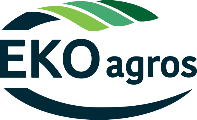 Viešoji įstaiga „Ekoagros“EKOLOGINĖS GAMYBOS ŪKIO DEKLARACIJA PAGEIDAUJANT SERTIFIKUOTI KIAULININKYSTĘ 1. VEIKLOS VYKDYTOJO DUOMENYS (R2018/848 VI skyrius 39 str.).1. VEIKLOS VYKDYTOJO DUOMENYS (R2018/848 VI skyrius 39 str.).1. VEIKLOS VYKDYTOJO DUOMENYS (R2018/848 VI skyrius 39 str.).1. VEIKLOS VYKDYTOJO DUOMENYS (R2018/848 VI skyrius 39 str.).1. VEIKLOS VYKDYTOJO DUOMENYS (R2018/848 VI skyrius 39 str.).1. VEIKLOS VYKDYTOJO DUOMENYS (R2018/848 VI skyrius 39 str.).1. VEIKLOS VYKDYTOJO DUOMENYS (R2018/848 VI skyrius 39 str.).1. VEIKLOS VYKDYTOJO DUOMENYS (R2018/848 VI skyrius 39 str.).1. VEIKLOS VYKDYTOJO DUOMENYS (R2018/848 VI skyrius 39 str.).1. VEIKLOS VYKDYTOJO DUOMENYS (R2018/848 VI skyrius 39 str.).1. VEIKLOS VYKDYTOJO DUOMENYS (R2018/848 VI skyrius 39 str.).1. VEIKLOS VYKDYTOJO DUOMENYS (R2018/848 VI skyrius 39 str.).1.1Veiklos vykdytojo vardas, pavardė / įmonės pavadinimas). Pildoma DIDŽIOSIOMIS RAIDĖMIS.1.2Žemės ūkio valdos atpažinties kodas: 2. Ar planuojate įsigyti neekologiškai augintų kiaulių? (R2018/848 II priedo II dalis 1.3.4., išskyrus 1.3.4.2.,  1.3.4.3., 1.3.4.4.1.a), b), d).2. Ar planuojate įsigyti neekologiškai augintų kiaulių? (R2018/848 II priedo II dalis 1.3.4., išskyrus 1.3.4.2.,  1.3.4.3., 1.3.4.4.1.a), b), d).2. Ar planuojate įsigyti neekologiškai augintų kiaulių? (R2018/848 II priedo II dalis 1.3.4., išskyrus 1.3.4.2.,  1.3.4.3., 1.3.4.4.1.a), b), d).   Taip   NeJeigu atsakymas „Taip“, nurodykite datą (-as), kada planuojate įsigyti, perkamų kiaulių skaičių ir amžių. Perkant paršelius, nurodykite svorį.Jeigu atsakymas „Taip“, nurodykite datą (-as), kada planuojate įsigyti, perkamų kiaulių skaičių ir amžių. Perkant paršelius, nurodykite svorį.3. Kiaulių laikymas uždarose patalpose: (R2018/848 I skyrius 3 str. 9 punktas; R2018/848 II priedo II dalies 1.6. išskyrus 1.6.2., 1.6.5.,1.6.6. R2018/848 II priedo II dalies 1.9.3.2. išskyrus d) ir e); R2020/464 II skyriaus 3 skirsnio 10 str.; I priedas 3 dalis, 11 str.).3. Kiaulių laikymas uždarose patalpose: (R2018/848 I skyrius 3 str. 9 punktas; R2018/848 II priedo II dalies 1.6. išskyrus 1.6.2., 1.6.5.,1.6.6. R2018/848 II priedo II dalies 1.9.3.2. išskyrus d) ir e); R2020/464 II skyriaus 3 skirsnio 10 str.; I priedas 3 dalis, 11 str.).3. Kiaulių laikymas uždarose patalpose: (R2018/848 I skyrius 3 str. 9 punktas; R2018/848 II priedo II dalies 1.6. išskyrus 1.6.2., 1.6.5.,1.6.6. R2018/848 II priedo II dalies 1.9.3.2. išskyrus d) ir e); R2020/464 II skyriaus 3 skirsnio 10 str.; I priedas 3 dalis, 11 str.).3. Kiaulių laikymas uždarose patalpose: (R2018/848 I skyrius 3 str. 9 punktas; R2018/848 II priedo II dalies 1.6. išskyrus 1.6.2., 1.6.5.,1.6.6. R2018/848 II priedo II dalies 1.9.3.2. išskyrus d) ir e); R2020/464 II skyriaus 3 skirsnio 10 str.; I priedas 3 dalis, 11 str.).3. Kiaulių laikymas uždarose patalpose: (R2018/848 I skyrius 3 str. 9 punktas; R2018/848 II priedo II dalies 1.6. išskyrus 1.6.2., 1.6.5.,1.6.6. R2018/848 II priedo II dalies 1.9.3.2. išskyrus d) ir e); R2020/464 II skyriaus 3 skirsnio 10 str.; I priedas 3 dalis, 11 str.).3. Kiaulių laikymas uždarose patalpose: (R2018/848 I skyrius 3 str. 9 punktas; R2018/848 II priedo II dalies 1.6. išskyrus 1.6.2., 1.6.5.,1.6.6. R2018/848 II priedo II dalies 1.9.3.2. išskyrus d) ir e); R2020/464 II skyriaus 3 skirsnio 10 str.; I priedas 3 dalis, 11 str.).3. Kiaulių laikymas uždarose patalpose: (R2018/848 I skyrius 3 str. 9 punktas; R2018/848 II priedo II dalies 1.6. išskyrus 1.6.2., 1.6.5.,1.6.6. R2018/848 II priedo II dalies 1.9.3.2. išskyrus d) ir e); R2020/464 II skyriaus 3 skirsnio 10 str.; I priedas 3 dalis, 11 str.).3. Kiaulių laikymas uždarose patalpose: (R2018/848 I skyrius 3 str. 9 punktas; R2018/848 II priedo II dalies 1.6. išskyrus 1.6.2., 1.6.5.,1.6.6. R2018/848 II priedo II dalies 1.9.3.2. išskyrus d) ir e); R2020/464 II skyriaus 3 skirsnio 10 str.; I priedas 3 dalis, 11 str.).3.1Nurodykkite kiaulių laikymo uždarų patalpų adresas (-ai), prieinamą plotą.Nurodykkite kiaulių laikymo uždarų patalpų adresas (-ai), prieinamą plotą.Nurodykkite kiaulių laikymo uždarų patalpų adresas (-ai), prieinamą plotą.Nurodykkite kiaulių laikymo uždarų patalpų adresas (-ai), prieinamą plotą.Nurodykkite kiaulių laikymo uždarų patalpų adresas (-ai), prieinamą plotą.Nurodykkite kiaulių laikymo uždarų patalpų adresas (-ai), prieinamą plotą.Nurodykkite kiaulių laikymo uždarų patalpų adresas (-ai), prieinamą plotą.Rajono pavadinimasSeniūnijos pavadinimasSeniūnijos pavadinimasKaimo pavadinimasGatvės pavadinimasPrieinamas plotasPrieinamas plotas3.2Kiaulių laikymo patalpų aprašymas.Kiaulių laikymo patalpų aprašymas.Kiaulių laikymo patalpų aprašymas.Kiaulių laikymo patalpų aprašymas.Kiaulių laikymo patalpų aprašymas.Kiaulių laikymo patalpų aprašymas.Kiaulių laikymo patalpų aprašymas.Gyvūnų grupėSkaičius1 kiaulei tenkantis naudingas vidaus plotas (m2)*Grindų danga, naudojamas kraikasLauko aikštelės plotas m2 1 kiaulei** Lauko aikštelės danga (kieta, gruntas, žolinė danga)** Lauko aikštelės danga (kieta, gruntas, žolinė danga)Penimos kiaulėsVeislinės kiaulės (nujunkytos-paršingos paršavedėsParšavedės su paršeliaisKuiliai*- jei grindų dangą sudaro grotelės, nurodyti jų plotą.** - nurodyti kiek aikštelės ploto sudaro kieta danga. Išimtis: R2020/464 6 skyriaus 26 str. 1 punktas (iki 2030 m. sausio 1 d)*- jei grindų dangą sudaro grotelės, nurodyti jų plotą.** - nurodyti kiek aikštelės ploto sudaro kieta danga. Išimtis: R2020/464 6 skyriaus 26 str. 1 punktas (iki 2030 m. sausio 1 d)*- jei grindų dangą sudaro grotelės, nurodyti jų plotą.** - nurodyti kiek aikštelės ploto sudaro kieta danga. Išimtis: R2020/464 6 skyriaus 26 str. 1 punktas (iki 2030 m. sausio 1 d)*- jei grindų dangą sudaro grotelės, nurodyti jų plotą.** - nurodyti kiek aikštelės ploto sudaro kieta danga. Išimtis: R2020/464 6 skyriaus 26 str. 1 punktas (iki 2030 m. sausio 1 d)*- jei grindų dangą sudaro grotelės, nurodyti jų plotą.** - nurodyti kiek aikštelės ploto sudaro kieta danga. Išimtis: R2020/464 6 skyriaus 26 str. 1 punktas (iki 2030 m. sausio 1 d)*- jei grindų dangą sudaro grotelės, nurodyti jų plotą.** - nurodyti kiek aikštelės ploto sudaro kieta danga. Išimtis: R2020/464 6 skyriaus 26 str. 1 punktas (iki 2030 m. sausio 1 d)*- jei grindų dangą sudaro grotelės, nurodyti jų plotą.** - nurodyti kiek aikštelės ploto sudaro kieta danga. Išimtis: R2020/464 6 skyriaus 26 str. 1 punktas (iki 2030 m. sausio 1 d)4. Aprašykite įrengtus diendaržius, lauko aikšteles (ar yra žolinė augalija, galimybė patekti į pastoges, kurios leidžia reguliuoti kiaulių kūno temperatūrą, yra galimybė knistis). (R2020/464 II skyriaus 3 skirsnio 12 str.; R2018/848 II priedo II dalies 1.9.3.2. f).4. Aprašykite įrengtus diendaržius, lauko aikšteles (ar yra žolinė augalija, galimybė patekti į pastoges, kurios leidžia reguliuoti kiaulių kūno temperatūrą, yra galimybė knistis). (R2020/464 II skyriaus 3 skirsnio 12 str.; R2018/848 II priedo II dalies 1.9.3.2. f).5. Aprašykite paršavedžių laikymą per paskutinį etapą prieš paršelių atsivedimą ir žindymo laikotarpiu. (R2018/848 II priedo II dalies 1.9.3.2. d), e).5. Aprašykite paršavedžių laikymą per paskutinį etapą prieš paršelių atsivedimą ir žindymo laikotarpiu. (R2018/848 II priedo II dalies 1.9.3.2. d), e).6. Ar bus naudojami įsigyti pašarai, pašarų priedai? (R2018/848 II priedo II dalies 1.4.1., 1.9.2.1. a); R2018/848 3 skyriaus 24 str. 1 dalies c), d); 3 dalies e).6. Ar bus naudojami įsigyti pašarai, pašarų priedai? (R2018/848 II priedo II dalies 1.4.1., 1.9.2.1. a); R2018/848 3 skyriaus 24 str. 1 dalies c), d); 3 dalies e).6. Ar bus naudojami įsigyti pašarai, pašarų priedai? (R2018/848 II priedo II dalies 1.4.1., 1.9.2.1. a); R2018/848 3 skyriaus 24 str. 1 dalies c), d); 3 dalies e).   Taip   NeJeigu atsakymas „Taip“, nurodykite kokie.Jeigu atsakymas „Taip“, nurodykite kokie.6.1Ar papildomai kiaulėms naudojami rupieji (švieži arba džiovinti) pašarai arba silosas? (R2018/848 II priedo II dalies 1.9.3.1. b).Ar papildomai kiaulėms naudojami rupieji (švieži arba džiovinti) pašarai arba silosas? (R2018/848 II priedo II dalies 1.9.3.1. b).   Taip   NeJeigu atsakymas „Taip“, nurodykite kokie.Jeigu atsakymas „Taip“, nurodykite kokie.7. Aprašykite neekologiškai auginamų gyvūnų laikymą tvartiniu ir ganykliniu laikotarpiu, jei tokius gyvūnus  laikysite. (R2018/848 3 skyriaus 9 str. 7. a) punktas, 9 punktas, 10 punktas, 11 punktas).7. Aprašykite neekologiškai auginamų gyvūnų laikymą tvartiniu ir ganykliniu laikotarpiu, jei tokius gyvūnus  laikysite. (R2018/848 3 skyriaus 9 str. 7. a) punktas, 9 punktas, 10 punktas, 11 punktas).8. Ar bus vykdoma veikla pagal subrangos sutartis? (pvz.: grūdų/pašarų malimas) (R2018/848 V skyrius 34 str. 5 punktas).8. Ar bus vykdoma veikla pagal subrangos sutartis? (pvz.: grūdų/pašarų malimas) (R2018/848 V skyrius 34 str. 5 punktas).8. Ar bus vykdoma veikla pagal subrangos sutartis? (pvz.: grūdų/pašarų malimas) (R2018/848 V skyrius 34 str. 5 punktas).   Taip   NeJeigu atsakymas „Taip“, nurodykite subrangovo (-ų) pavadinimus, sutartį (-is), sertifikavusios institucijos išduotą sertifikatą (-us).Jeigu atsakymas „Taip“, nurodykite subrangovo (-ų) pavadinimus, sutartį (-is), sertifikavusios institucijos išduotą sertifikatą (-us).(parašas)(veiklos valdytojo / vadovo, vardas, pavardė)(data)(data)(parašas)(įgalioto / atsakingo asmens pareigos, vardas, pavardė)(data)